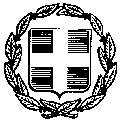              ΕΛΛΗΝΙΚΗ ΔΗΜΟΚΡΑΤΙΑ        ΥΠΟΥΡΓΕΙΟ ΠΑΙΔΕΙΑΣ, ΕΡΕΥΝΑΣ               & ΘΡΗΣΚΕΥΜΑΤΩΝ     ΠΕΡΙΦ. Δ/ΝΣΗ ΠΡΩΤ. κ ΔΕΥΤ. ΕΚΠ/ΣΗΣ         	      Θεσσαλονίκη  9/10/2017           ΚΕΝΤΡΙΚΗΣ ΜΑΚΕΔΟΝΙΑΣ                        	      Αριθ. Πρωτ.       Δ/ΝΣΗ Δ.Ε. ΔΥΤΙΚΗΣ ΘΕΣ/ΝΙΚΗΣ                         	         1ο ΓΕΝΙΚΟ ΛΥΚΕΙΟ ΝΕΑΠΟΛΗΣ 	      ΠΡΟΣ: :  Ταχ. Δ/νση		: Περιοχή  Στρεμπενιώτη                                                 Ταχ. Κωδ.		: 567 01                                                                                   Τηλέφωνο	: 2310623926-2310618018Πληροφορίες    : Γεώργιος Πασχαλίδης                             	             ΚΟΙΝ :                                 FAX		: 2310623926                                                                                             e-mail		: mail@1lyk-neapol.thess.sch.grΘΕΜΑ :  «ΠΡΟΣΚΛΗΣΗ ΕΚΔΗΛΩΣΗΣ ΕΝΔΙΑΦΕΡΟΝΤΟΣ ΓΙΑ ΥΠΟΒΟΛΗ                     ΟΙΚΟΝΟΜΙΚΩΝ ΠΡΟΣΦΟΡΩΝ 3/ΗΜΕΡΗΣ ΕΚΑΠΙΔΕΥΤΙΚΗΣ ΕΠΙΣΚΕΨΗΣ ΣΤΗ ΒΟΥΛΗ ΤΩΝ ΕΛΛΗΝΩΝ (ΑΘΗΝΑ)»  Σύμφωνα με την Υ.Α. υπ’αριθμ. 33120/ΓΔ4/28-02-2017 του Υπουργείου Παιδείας, Έρευνας & Θρησκευμάτων (ΦΕΚ 681/τ. Β’/06-03-2017), προκηρύσσεται διαγωνισμός για τη διοργάνωση σχολικής εκδρομής μαθητών της Α’ Λυκείου στην Αθήνα (Βουλή των Ελλήνων). Δικαίωμα συμμετοχής έχουν, σύμφωνα με το νόμο, μόνον ταξιδιωτικά γραφεία που διαθέτουν ισχύουσα άδεια λειτουργίας από τον ΕΟΤ.  Στοιχεία ΕκδρομήςΑπαραίτητοι ΌροιΑσφάλιση αστικής ευθύνης – επαγγελματικής ευθύνης – ευθύνης  διοργανωτή.Ασφάλεια ιατροφαρμακευτικής και νοσοκομειακής περίθαλψης σε περίπτωση ασθένειας ή ατυχήματος όλων των συμμετεχόντων στην εκδρομή μαθητών/μαθητριών και συνοδών καθηγητών.Προσκόμιση αποδεικτικών εγγράφων για τις ανωτέρω περιγραφόμενες παροχές (αντίγραφο ασφαλιστηρίου συμβολαίου επαγγελματικής ευθύνης του Τουριστικού Πρακτορείου στο οποίο φαίνεται και ο αριθμός του συμβολαίου, ασφαλιστήριο συμβόλαιο ιατρικής και νοσοκομειακής περίθαλψης).Το πλήρες πρόγραμμα και οι αναλυτικοί όροι της εκδρομής θα συμπεριληφθούν στο ιδιωτικό συμφωνητικό που θα υπογραφεί με το Τουριστικό Πρακτορείο που θα επιλεγεί. Λεωφορείο σύγχρονο σε άρτια κατάσταση, σύμφωνα με την κείμενη νομοθεσία, διαθέσιμο καθ’ όλη τη διάρκεια της εκδρομής.Συνοδός εκπρόσωπος του πρακτορείου καθ’ όλη τη διάρκεια της εκδρομής. Ξεναγός όπου χρειαστεί.Δωρεάν συμμετοχή των συνοδών καθηγητών.Οι οικονομικές προσφορές θα πρέπει:  Να προσφέρουν τιμή ανά μαθητή καθώς και συνολική τιμή της εκδρομής (αμφότερες με ΦΠΑ). Να κατατεθούν σε κλειστούς φακέλους στο γραφείο της Διεύθυνσης του 1ου ΓΕΛ Νεάπολης.Να συνοδεύονται από υπεύθυνη δήλωση ότι το πρακτορείο διαθέτει ειδικό σήμα λειτουργίας σε ισχύ.Το πλήρες πρόγραμμα και οι αναλυτικοί όροι της εκδρομής θα συμπεριληφθούν στο Ιδιωτικό Συμφωνητικό που θα υπογραφεί με το Ταξιδιωτικό γραφείο που θα επιλεγεί.ΚΑΤΑΛΗΚΤΙΚΗ  ΗΜΕΡΟΜΗΝΙΑ  ΚΑΤΑΘΕΣΗΣ  ΠΡΟΣΦΟΡΩΝ    
ΜΕΧΡΙ ΔΕΥΤΕΡΑ 30 ΟΚΤΩΒΡΙΟΥ,  ΩΡΑ 12:00.  Ο ΔΙΕΥΘΥΝΤΗΣ        Γεώργιος Πασχαλίδης                  (ΠΕ0402)ΠροορισμόςΑθήναΧρονική περίοδος26, 27 και 28 Νοεμβρίου 2017ΔιάρκειαΤρείς (3) ημέρες – δύο (2) διανυκτερεύσειςΣυμμετέχοντες60 το πολύ μαθητές και 3 συνοδοί καθηγητέςΜεταφορικό μέσοΛεωφορείο τελευταίας 5/ετίας, διαθέσιμο σε όλες τις μετακινήσειςΚατηγορία ξενοδοχείου4*, κοντά στο ιστορικό κέντρο της ΑθήναςΔωμάτιαΟι μαθητές σε τρίκλινα και οι συνοδοί σε μονόκλιναΔιατροφήΗμιδιατροφή σε μπουφέΠρόγραμμα επισκέψεωνΒουλή των Ελλήνων, Ακρόπολη και αρχαία Αγορά, Μουσείο Ακρόπολης, Μοναστηράκι, Μουσείο Μπενάκη, Μουσείο Κυκλαδικής  τέχνης, Εθνικός Κήπος και οπουδήποτε υπάρχει εκπαιδευτικό ενδιαφέρον